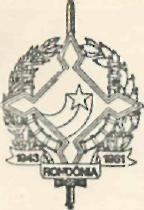 GOVERNO DO ESTADO DE RONDÔNIAGOVERNADORIADECRETO N. 781 DE 31 DE DEZEMBRO DE 1982O GOVERNADOR DO ESTADO DE RONDÔNIA, no uso de suas atribuições   legais,DECRETA:Art. 12 - Fica aprovado o Detalhamento da Programação Financeira de 1983, das Unidades Orçamentárias, estabelecido pelo Decreto Lei n. 31 de 30 de novembro de 1982, em conformidade com o quadro em anexo.Art. 22 - Este Decreto entrará em vigor na data de sua publicação.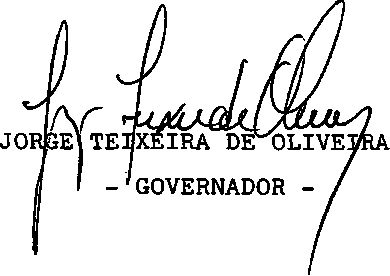 i   Ite   "° Ew   ccwt-     -g      í■-.    b  "O   a  0   V   *•    '-    '-    ';'J    U    <    S    t    W    "    K    lí    lícr.    v.     v,     íJ-.     I     C     CL     ss   <    =•-    LT  <z   cc    f-C     C3     C     0C    7;    C    C 1    ir     «     "cc    e    s~   —rw     rsi     rs-'.<•:XIXr-a...-.'.'-u.u:U:r.•."a•^u.-*■a•.c_--ç--:-."-r-~.._,r.,_; ~3C£if.*J-*ct£3"»".Cu*f**C-7__'^rQir~-~-r-mT""-'.C.^=.:.rvJ1■r.*^".s-r-°%ar<_*'-?«"irr»zXrr^■?l\r*i"".tCw<Nirl£lga--~e=sr^■^rv~'•"rv-r-irirr*lM«_"oC~«sO«_"oC~--•^lTc-•sc•c—ir•*-*cc:'/7"tj:-r-cirL*jTf»~rsir.L'et0~irrr^u'0^-*"■r>"*■1          1*J^-ÉI1~T_3r»T_!»~—-,-J-u-ct»r'Jmcrrs—r^•-4xrr^r—tr—■-—f^-sr-~;zc;;'_'c;Cccd--zr--cO~r--r-»r.—7*,~■c(/c^*^cir—•—~"z^p^^Ti"^-Z\7:—*"-■T-""*'-'c'-'i^*í2T'7"lT~^r•T~",--_-r-^--—cc-rcc'~;ir_„L~,%£,Tt~---""r=~r^l\'~r-r-*rs-~íCICccrccCcrc•^10rccCcrc•^_,ir—"7;■~"■-c^.'"*rv■-:T!_'.u'r-,r--lTr*^«-\^C~-"-■"-~"7s-'C'""•'r""r~rCO>?——"3rs~--..~-~-V-•..-r;---~—^"1,J-'CC-—'"'--T--_^-''-~•íirCfr*r""?0r"~í-*--2Cc^ac^rT.'■"37"~*~T'IX7.~Or-*rCC~""•cr---S-*"~—_"—-lTL-rr\_-nc---<.---C--'B-r.'.'*•r~*z*_:*-5•——* V■*•r•i.'——X•■JZ—-"-"—-'—~~T.irlCr.'-CCr^"~CirlCr.'-CCr^"~ir^Mlir-^4c^.c«—iu'irnP»Jr*"Z.1/irin£p»777_z.rjQ"ívOinrj*;«-1r-H'.-OlTr-.cO**CD*"■-rv"^f\—c---.,r.0<f~--f.r^-^;lT^\IT^rCE-._p>L-CC-^cclTTT►>IT>r*o0.N"?■z*-^IC»cc>?CFr-r\."ir-1——<*>rsi0310ÍT——P\~—-"~<írv~c:zc^r\7OOc-.czc^r\7OOUDcJ;QJ••£r1•corcX'1~• 'cr*inCc-CT'~ifl-"<ir~—CTr-—m<-c^•-■;--•'—'r^o'--C-*■í\*Z^_.fN■:2•zr>incr»-^Or-•-r^fMrvi«^4CO-1t-t>D»:ec—■ tiK^JfN.f%3Ccr"*2CO-"rf.iClT.f.nCCtiOrnOOr*«N:lT"~1"OlT.f.nCCtiOrnOOr*«N:lT"~çirrs._ir^r^^QHr.f*4irr*^"-.l\:ir*ir0tir**77*•7fsOicvCIfrs;rrTfs.—j"c-'r^-i-c~--"*—rr?^*;ctr—^.rxc-VcrÍN(%VC—iTiTl_!ir."?cr—_J_Id2M■c--,0rv"9f*—»LI7Tc**—~"l1ii1l1i1it1.1,liii,•rr*■e-ir-~*-■e-ir-~*crX-;IL ,Xr=^,r£•a£z2"•cr\CCcc7."C"■•C7•:-rr~CfM"•^D«"_rC•"rr-OcO7;r_c«J'.'„'ra.'.;^•-'£■'-'cr*--'ieoòf%"—'i-•;'IPr-c~~~^r*^^-'"'^j".^.■ -""»ccrrj^riít-u'0~-:*0^-a^N.1Cl■910r\:cr"r-■•í,r-4~-:*0^-a^N.1Cl■910r\:cr"r-■•í,r-:r;'tif•*■d■ —.-<cfi.!uuc-■-—3K'■'..'.~-r;•o-0~:c*liç: u-c>HirTç: uk*l-.f-IT'_"È'i.—-*c:.__":T•r"igc—r.'-ir—-•*.i_ü—■D^pts.--z..M-«.'-■-•T~.—ir.E4,^ck—_•1"7(it^'"„_c1;:'-_'-£,cf='i..>hL\.:.*r:,ç—uK<i—■ —._"^—*7*."7•y-   i,-r—<i"T",í1.":"ii_;1c:1"CCc'._,.,i--trcli.L"■ri■-CcTT-.r5;pc•cX.7T■è*:■5%kT\'rV     'l-.iíiíI_'_«ir.rV.BceT'";""■•^c'„_>^*-*~rX*2c[jy™*."**Ar.t03*_Cc1ris•• ^0-;i'i'V"ÕT"~"~r"5■f'O^"C-5cK^c'„'.2r'*":I1z*C5;ç1t"r^j>,_,g-ruuMMIa———*•l-•*•-ec_*_wc"Ç*<<ct*cc«C<T*—TCk*ccCflc-r:r.Z\Tt"aTt**17T*'*7~;*"c*    1